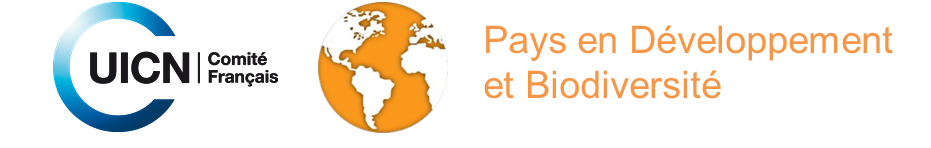 Programme d’appui aux Organisations de la Société Civile (OSC) de biodiversité actives dans les pays en développement (ProBioDev) Appel à projets 2024Formulaire d’engagement de partenariatMerci d’inscrire toutes les informations directement dans le tableau ci-dessous.Date : jj/mm/aaaa*Si le partenariat est exceptionnellement composé par 3 OSC, veuillez copier et coller la section du partenaire principal ci-dessus et remplir les informations requises pour l’organisation supplémentaire impliquée.Titre du projet pour lequel la subvention est demandée Localisation du projet Date de démarrage du partenariat avec l’organisation porteuse du projetMerci de préciser en quelques lignes l’objet des précédentes collaborations.Rôle de l’organisation porteuse dans la définition et la mise en œuvre du projet Rôle du partenaire principal dans la définition et la mise en œuvre du projet Pour l’organisation porteusePour le partenaire principalPrénom NOMPrénom NOMFonction dans l’organismeFonction dans l’organismeSignatureSignature